 Revision Homework March Exam 2017 Q) L 5 Why is food broken down?                                                           ………………………………………………………………………………………………………………………………………………………………………………………………Q) L5 / 6 Explain the term Biological catalysts.………………………………………………………………………………………………………………………………………………………………………………………………Q) L 4 / 5 State the action of the enzymes Protease and Amylase.………………………………………………………………………………………………………………………………………………………………………………………………Q) L 5 True or false with reasons …MRSA can be treated with antibiotics. ….............................................................................................……………………………………………………………………………………………Q)  L5/6 How do vaccines work? (Link to an inactive form of the pathogen). ...................................................................................................................................................................................................... Q) What is the role of the Stomata and the Guard cells in the plant?   ……………………………………………………………………………………………………	Extension.L6 / 7 Q) Link the action of the stomata to a hot day when the plant was not watered.L6 / 7 Q) What is an artificial heart and compare their usefulness and drawbacks.     Revision Homework March exam(2017) by C. Watson, English Martyrs’ Catholic School shared under a CC-BY 4.0 (Creative Commons Attribution 4.0 International License ) licence.          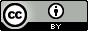 